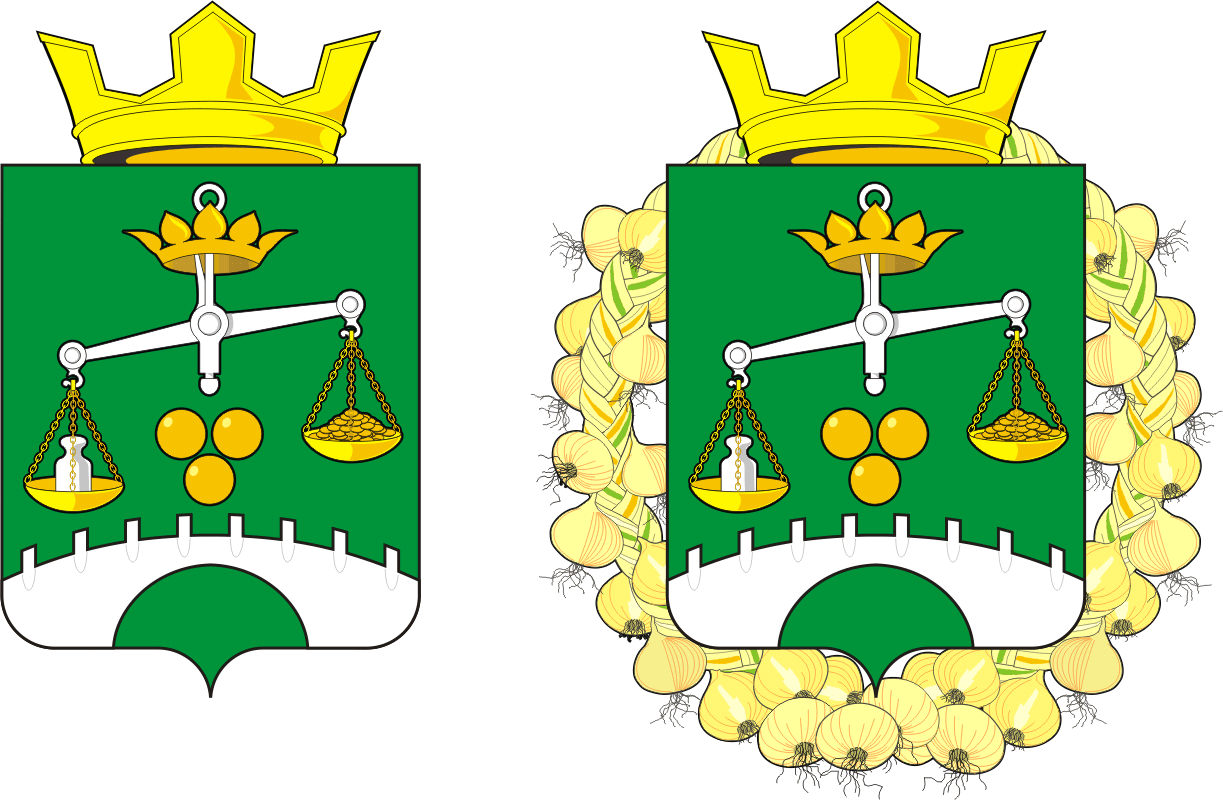 АДМИНИСТРАЦИЯМУНИЦИПАЛЬНОГО ОБРАЗОВАНИЯСЕЛЬСКОЕ ПОСЕЛЕНИЕ ПЕТРОВСКИЙ СЕЛЬСОВЕТСАРАКТАШСКОГО РАЙОНА ОРЕНБУРГСКОЙ ОБЛАСТИП О С Т А Н О В Л Е Н И Е6 июня 2023 года       	                 с. Петровское                                    № 44-пВ соответствии с Федеральным законом от 06.10.2003 № 131-ФЗ «Об общих принципах организации местного самоуправления в Российской Федерации», Законом Российской Федерации от 14.01.1993 № 4292-1 «Об увековечении памяти погибших при защите Отечества», Уставом муниципального образования Петровский сельсовет Саракташского района Оренбургской области, в целях сохранения и благоустройства воинских захоронений, мемориальных сооружений и объектов, увековечивающих память погибших при защите Отечества, захороненных на  территории сельского поселения Петровский сельсовет Саракташского района Оренбургской области:1. Утвердить Положение об организации и осуществлении мероприятий по увековечению памяти погибших при защите Отечества, обеспечении сохранности, содержания и благоустройства воинских захоронений, мемориальных сооружений и объектов, увековечивающих память погибших при защите Отечества, расположенных на территории муниципального образования Петровский сельсовет Саракташского района Оренбургской области, согласно приложению.2. Постановление вступает в силу после его официального опубликования в Информационном бюллетене «Петровский сельсовет» и подлежит размещению на сайте администрации Воздвиженского сельсовета.3. Контроль за исполнением данного постановления оставляю за собой.Глава  сельсовета							О.А. МитюшниковаРазослано: прокуратуре района, сайт администрации Петровского сельсоветаПриложение к постановлению  администрацииПетровского сельсовета от 6 июня 2023 года № 44-пПоложениеоб организации и осуществлении мероприятий по увековечению памяти погибших при защите Отечества, обеспечении сохранности, содержания и благоустройства воинских захоронений, мемориальных сооружений и объектов, увековечивающих память погибших при защите Отечества, расположенных на территории муниципального образования Петровский сельсовет Саракташского района Оренбургской областиОбщие положения1.1. Настоящее Положение разработано в соответствии с Федеральным законом от 06.10.2003 № 131-ФЗ «Об общих принципах организации местного самоуправления в Российской Федерации», Законом Российской Федерации от 14.01.1993 № 4292-1 «Об увековечении памяти погибших при защите Отечества», иными нормативными правовыми актами Российской Федерации, регулирующими вопросы сохранения и содержания военных могил и воинских захоронений, и определяет порядок организации и осуществления мероприятий по увековечению памяти погибших при защите Отечества,  регламентирует вопросы обеспечения сохранности, содержания и благоустройства воинских захоронений, мемориальных сооружений и объектов, увековечивающих память погибших при защите Отечества, расположенных на территории муниципального образования Петровский сельсовет Саракташского района Оренбургской области.1.2. Администрация Петровского сельсовета Саракташского района Оренбургской области в пределах своей компетенции осуществляет мероприятия по увековечению памяти погибших при защите Отечества, содержанию в порядке и благоустройству воинских захоронений, мемориальных сооружений и объектов, увековечивающих память погибших при защите Отечества, которые расположены на территории сельского поселения Петровский сельсовет Саракташского района Оренбургской области.1.3. В виду отсутствия на территории сельского поселения Петровский сельсовет Саракташского района Оренбургской области военных кладбищ, военных мемориальных кладбищ, захоронение погибших, обнаруженных при проведении поисковых работ, осуществляется на воинском участке кладбища традиционного захоронения сельского кладбища.II. Порядок учета воинских захоронений, мемориальных сооружений и объектов, увековечивающих память погибших при защите Отечества2.1. Захоронения погибших при защите Отечества с находящимися на них надгробиями, памятниками, стелами, обелисками, элементами ограждения и другими мемориальными сооружениями, и объектами, являются воинскими захоронениями. К ним относятся: военные мемориальные кладбища, отдельные воинские участки на общих кладбищах, братские и индивидуальные могилы на общих кладбищах и вне кладбищ, колумбарии и урны с прахом погибших.2.2. Учету подлежат все воинские захоронения, мемориальные сооружения и объекты. На территории сельского поселения Петровский сельсовет Саракташского района Оренбургской области их учет ведется администрацией Петровского сельсовета.Учет воинских захоронений, мемориальных сооружений и объектов включает выявление, обследование, определение их исторической, научной, художественной или иной культурной ценности, фиксацию и изучение, составление документов муниципального учета.Документы муниципального учета мемориальных сооружений и объектов подлежат постоянному хранению.Администрацией Петровского сельсовета Саракташского района Оренбургской области ведется учетная ведомость воинских захоронений по форме согласно приложению № 1 к настоящему Положению.На каждое воинское захоронение, мемориальное сооружение или объект составляется паспорт (приложение № 2) и устанавливается информационный стенд – мемориальный знак.2.3. Паспорт является учетным документом, содержащим сумму научных сведений и фактических данных, характеризующих воинское захоронение, историю мемориального сооружения или объекта, его современное состояние, местонахождение, оценку исторического, научного, художественного или иного культурного значения. Также в паспорте указываются иные сведения, касающиеся воинских захоронений, мемориальных сооружений и объектов. Паспорт может содержать зарисовку или фотографию воинского захоронения, мемориального сооружения и объекта.Паспорт для каждого воинского захоронения, мемориального сооружения или объекта составляется в двух экземплярах. Первый экземпляр хранится в администрации сельского поселения Петровский сельсовет Саракташского района Оренбургской области, второй – в отделе военного комиссариата по Саракташскому и Беляевскому районам.2.4. Мемориальный знак изготавливается в виде прямоугольной пластины с нанесением на нее надписей и обозначений методом, обеспечивающим их хорошую читаемость, различаемость и длительную сохранность. Пластина должна иметь технически надежное крепление, исключающее возможность разрушения или уничтожения воинского захоронения, и обеспечивающая прочность установки на нем информационных надписей и обозначений с учетом возможных динамических нагрузок. Информационные надписи должны содержать: вид воинского захоронения; полное наименование воинского захоронения в строгом соответствии с его написанием в перечне объектов по увековечению памяти погибших при защите Отечества, расположенных на территории сельского поселения Петровский сельсовет Саракташского района Оренбургской области; сведения о времени возникновения или дате создания воинского захоронения; краткие исторические события, предшествующие созданию воинского захоронения, связанных с ним исторических событий; информацию  о регистрации воинского захоронения; информацию о границах воинского захоронения; информацию о собственнике воинского захоронения и ответственном органе местного самоуправления (организации, учреждении) за содержание воинского захоронения; слова «Подлежит государственной охране. Лица, причинившие вред воинскому захоронению, несут в соответствии с законодательством Российской Федерации уголовную, административную и иную ответственность».В центре пластины выше информационных надписей располагается эмблема воинского захоронения. Возможно нанесение дополнительных пояснений к основной информации, которые наносятся ниже основных информационных надписей и обозначений.Место расположения мемориального знака должно быть доступно для прочтения и внешним видом согласовываться с воинским захоронением.Установленный на воинском захоронении знак может быть демонтирован (устранен) по решению администрации сельского поселения Воздвиженский сельсовет Саракташского района Оренбургской области в случае: ремонта знака, замены информационных надписей и обозначений или проведения работ при реконструкции (ремонте) воинского захоронения.2.5. Уполномоченный специалист администрации Воздвиженского сельсовета ведет реестр воинских захоронений, увековечивающих память погибших при защите Отечества и находящихся на территории сельского поселения Воздвиженский сельсовет Саракташского района Оренбургской области.Содержание, сохранность и благоустройство воинских захоронений, мемориальных сооружений и объектов,увековечивающих память погибших при защите Отечества3.1. Мероприятия по содержанию в порядке и благоустройству воинских захоронений, мемориальных сооружений и объектов, увековечивающих память погибших при защите Отечества, расположенных на территории сельского поселения Петровский сельсовет Саракташского района Оренбургской области, в соответствии с действующим законодательством и настоящим Положением осуществляется администрацией сельского поселения Петровский сельсовет Саракташского района Оренбургской области.3.2. Мероприятия по обеспечению сохранности воинских захоронений, мемориальных сооружений и объектов, увековечивающих память погибших при защите Отечества, включают:- учет и паспортизацию воинских захоронений, мемориальных сооружений и объектов, увековечивающих память при защите Отечества, расположенных на территории сельского поселения Петровский сельсовет Саракташского района Оренбургской области, не состоящих на государственной охране, как памятники истории и культуры;- содержание в порядке воинских захоронений, мемориальных сооружений и объектов, увековечивающих память погибших при защите Отечества, расположенных на территории сельского поселения Воздвиженский сельсовет Саракташского района Оренбургской области;- организация производства работ по захоронению вновь обнаруженных останков, погибших при защите Отечества;- ведение профилактической работы по предотвращению повреждений или осквернений воинских захоронений, мемориальных сооружений и объектов, увековечивающих память погибших при защите Отечества, расположенных на территории сельского поселения Петровский сельсовет Саракташского района Оренбургской области;- установление охранных досок, мемориальных знаков на территории воинских захоронений, погибших при защите Отечества;- контроль за обеспечением сохранности воинских захоронений, мемориальных сооружений и объектов, увековечивающих память погибших при защите Отечества, в период проведения исследовательских и ремонтно-реставрационных работ;- согласование мероприятий по обеспечению сохранности при проведении строительных, земляных, дорожных и других хозяйственных работ, которые могут создать угрозу для сохранности воинских захоронений, мемориальных сооружений и объектов, увековечивающих память погибших при защите отечества, запрещается.Финансовое и материально-техническое обеспечение мероприятий по увековечению памяти погибших при защите Отечества4.1. Расходы на проведение мероприятий, связанных с увековечением памяти погибших при защите Отечества, осуществляется за счет средств местного бюджета в соответствии с компетенцией администрации сельского поселения Петровский сельсовет Саракташского района Оренбургской области, а также добровольных взносов и пожертвований юридических и физических лиц.Приложение № 1к Положению об организации и осуществлении мероприятий по увековечению памяти погибших при защите Отечества, обеспечении сохранности, содержания и благоустройства воинских захоронений, мемориальных сооружений и объектов, увековечивающих память погибших при защите Отечества, расположенных на территории муниципального образования Петровский сельсовет Саракташского района Оренбургской областиФОРМАучетной ведомости воинских захоронений на территории сельского поселения Петровский сельсовет Саракташского района Оренбургской областиПриложение № 2к Положению об организации и осуществлении мероприятий по увековечению памяти погибших при защите Отечества, обеспечении сохранности, содержания и благоустройства воинских захоронений, мемориальных сооружений и объектов, увековечивающих память погибших при защите Отечества, расположенных на территории муниципального образования Петровский сельсовет Саракташского района Оренбургской областиПАСПОРТвоинского захоронения или объекта (захоронения) №___________________________________________________________________________________________________________________________________________________________________________________________________________(страна, кадастровый номер земельного участка или иной государственный учетный номер (при наличии), адрес (при наличии) или местоположение)1. Место и дата захоронения__________________________________________________________________(место, дата захоронения (создания); если на кладбище или в могиле погребены останки воинов в порядке перезахоронения, то указывается, откуда и когда они перезахоронены)2. Вид захоронения______________________________________________________________________________________________________________________________________________________________________________________________________ (вид захоронения; период истории России, к которому относится захоронение; если захоронением является воинское кладбище или воинский участок кладбища, то указывается количество находящихся на нем братских, индивидуальных могил)3. Размеры захоронения и его состояние____________________________________________________________________________________________________________________________________(ширина и длина кладбища, воинского участка кладбища или отдельных могил, наличие и тип ограждения, состояние захоронения (хорошее, удовлетворительное, аварийное)4. Краткое описание памятника (надгробия), захоронения____________________________________________________________________________________________________________________________________ (краткое описание, размеры, материал, из которого он изготовлен, дата установки, фамилия и инициалы автора, техническое состояние памятника, также сообщается о наличии мемориального сооружения, содержащего "Вечный огонь" или "Огонь памяти", другие сведения)5. Количество захороненных(общее количество захороненных, в том числе (при наличии данных) отдельно военнослужащих, партизан, участников движения сопротивления, военнопленных, воинов-интернационалистов)    6. Сведения о захороненных(вносятся достоверно установленные сведения о каждом из захороненных; если эти сведения имеются более чем на 10 захороненных, то на них составляется список захороненных (в том числе в электронной форме), который прилагается к паспорту в качестве вкладыша, а в графе 4 делается запись: «Согласно прилагаемому списку»)7.  Сведения об организациях, осуществляющих шефство над воинскимзахоронением (оказывающих помощь в его благоустройстве и содержании)____________________________________________________________________________________________________________________________________8.   Фотоснимок захоронения (или его основной части с памятником(надгробием), сделанный в летнее время года9.   Схема (координаты, в том числе ГЛОНАСС (GPS) расположениязахоронения____________________________________________________________________________________________________________________________________ (наносится схема расположения, ориентированная с юга на север относительно объектов местности, с указанием подъездных путей к захоронению)10. Дополнительная информация о захоронении________________________________________________________________________________________________________________________________  11. Подписи заинтересованных должностных лиц    М.П.    "__" ________ 20____ г. М.П.    "__" ________20____ г.Об утверждении Положения об организации и осуществлении мероприятий по увековечению памяти погибших при защите Отечества, обеспечении сохранности, содержания и благоустройства воинских захоронений, мемориальных сооружений и объектов, увековечивающих память погибших при защите Отечества, расположенных на территории муниципального образования Петровский сельсовет Саракташского района Оренбургской области»№ п/пНомер паспортаВсего захороненийИз нихИз нихВ том числеВ том числеВ том числеТип воинс кого захороненияКраткое описание воинского захоронения№ п/пНомер паспортаВсего захороненийиз вестныхнеизвестныхв первую мировую войнуВ ВОВВ иных боевых действиях (с указанием страны, региона)Тип воинс кого захороненияКраткое описание воинского захороненияВсегоВ том числеВ том числеВсегоизвестныхнеизвестных11-№ п/пДолжность, подразделение/воинская частьВоинское званиеФамилия имя, отчество(при наличии)Дата рожденияДата гибели(смерти)Место захоронения на кладбище, участке кладбищаОткуда перезахоронен123456781…Глава муниципального образования Петровский сельсовет Саракташского района Оренбургской области                   подписьинициалы, фамилияВоенный комиссар Саракташского и Беляевского районовподписьинициалы, фамилия